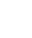 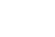 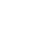 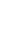 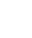 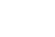 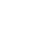 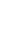 InhoudDoelgroep	Artikel 1Elke inwoner met zijn hoofdverblijfplaats in de gemeente Herselt of die verblijft in een erkende instelling en onder bevoegdheid van Herselt valt, kan bij het OCMW terecht voor een toelage Participatie en Sociale Activering als hij/zij:gerechtigd is op leefloon of equivalent leefloon;in budgetbeheer is bij het OCMW;in een procedure collectieve schuldenregeling zit.	Artikel 2In andere gevallen dan hierboven opgesomd dient de maatschappelijk assistent een sociaal en financieel onderzoek uit te voeren.Artikel 3Alle aanvragen vereisen een positief advies van de behandelende maatschappelijk assistent. Indien het bijzonder comité voor de sociale dienst, op advies van de maatschappelijk assistent, oordeelt dat een aanvrager – ondanks voldaan aan bovenstaande voorwaarden – deze toelage niet nodig heeft, zal geen toekenning gebeuren.Aanvraag	Artikel 4Aanvragers dienen zelf een aanvraag te richten aan het OCMW om een toelage te ontvangen en dit vóór de betaling van de kosten.	Artikel 5	De aanvrager dient volgende bewijsstukken voor te leggen:bewijs vereniging rond het bedrag van het lidgeld (en eventueel andere verplichte bijkomende kosten)gezinssamenstelling	Artikel 6Aanvrager dient de goedkeuring van het bijzonder comité van de sociale dienst af te wachten om de kosten te betalen aan de vereniging.Besteding toelage	Artikel 7	De toelage kan gebruikt worden als volgt: 	Luik 1: §1. de volledige of gedeeltelijke financiering van een individuele deelname aan sociale, sportieve of culturele manifestaties in Herselt; §2. de volledige of gedeeltelijke financiering van een individuele deelname aan sociale, culturele of sportieve verenigingen, met inbegrip van lidgeld en de voor de deelname noodzakelijke benodigdheden en uitrustingen; 		§3. de ondersteuning en financiering van initiatieven van of voor de doelgroep op sociaal, cultureel 		of sportief vlak;		§4. de ondersteuning en financiering van initiatieven die de toegang en participatie van de 			doelgroep tot de nieuwe informatie- en communicatietechnologieën bevorderen.	Luik 2:		§1. Acties voor ondersteuning van kansarme kinderen: individuele acties in het kader van 			schoolondersteuning en paramedische ondersteuning.Toelage	Artikel 8 De maximale jaarlijkse individuele toelage voor Participatie en Sociale Activering voor de deelname aan sociale, culturele of sportieve verenigingen en/of activiteiten bedraagt:		- luik 1: € 100 per volwassene en € 200 per kind.		- luik 2: € 200 per kind.Uitzonderingen	Artikel 9	In uitzonderlijke situaties kan het bijzonder comité voor de sociale dienst afwijken van dit 	reglement.	Onder uitzonderlijke situaties kan onder andere het volgende worden verstaan: schuldenlast, 	uitzonderlijke hoge uitgaven in verhouding tot de inkomsten, de specifieke sociale context 	van de aanvrager.Inwerkingtreding	Artikel 11	Dit reglement treedt in werking vanaf 1 juli 2022.